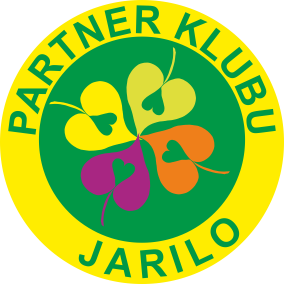 Upozorňujeme vážené návštěvníky, že vstupujete do soukromého prostoru. V označených prostorech v tomto objektu je uplatňován klubový režimVíce informací o klubovém režimu a dalších podmínkách klubové spolupráce žádejte u správce objektu a na jarilo.cz